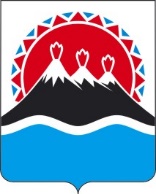 П О С Т А Н О В Л Е Н И ЕПРАВИТЕЛЬСТВАКАМЧАТСКОГО КРАЯ[Дата регистрации] № [Номер документа]г. Петропавловск-КамчатскийПРАВИТЕЛЬСТВО ПОСТАНОВЛЯЕТ:1. Внести в приложение к постановлению Правительства Камчатского края от 27.12.2022 № 732-П «Об утверждении Порядка определения в 2023 году субсидии за счет средств краевого бюджета автономной некоммерческой организации «Центр компетенций развития городской среды Камчатского края» на финансовое обеспечение затрат, связанных с оказанием услуг по развитию компетенций в сфере комплексного развития территорий, формирования комфортной городской среды» следующие изменения: 1) часть 4 дополнить пунктом 29 следующего содержания:«29) проведение мероприятий, направленных на разработку документации по планировке территории.».2) пункт 2 части 6 изложить в следующей редакции:«2) Организация не является иностранным юридическим лицом, в том числе местом регистрации которой является государство или территория, включенные в утверждаемый Министерством финансов Российской Федерации перечень государств и территорий, используемых для промежуточного (офшорного) владения активами в Российской Федерации (далее – офшорная компания), а также российским юридическим лицом в уставном (складочном) капитале которого доля прямого или косвенного (через третьих лиц) участия офшорных компаний в совокупности превышает 25 процентов (если иное не предусмотрено законодательством Российской Федерации). При расчете доли участия офшорных компаний в капитале российского юридического лица не учитывается прямое и (или) косвенное участие офшорных компаний в капитале публичного акционерного общества (в том числе со статусом международной компании), акции которых обращаются на организованных торгах в Российской Федерации, а также косвенное участие таких офшорных компаний в капитале других российских юридических лиц, реализованное через участие в капитале указанных публичных акционерных обществ;».2. Настоящее постановление вступает в силу после дня его официального опубликования. [горизонтальный штамп подписи 1]О внесении изменений в приложение к постановлению Правительства Камчатского края от 27.12.2022 № 732-П «Об утверждении Порядка определения в 2023 году субсидии за счет средств краевого бюджета автономной некоммерческой организации «Центр компетенций развития городской среды Камчатского края» на финансовое обеспечение затрат, связанных с оказанием услуг по развитию компетенций в сфере комплексного развития территорий, формирования комфортной городской среды»Председатель Правительства Камчатского краяЕ.А. Чекин